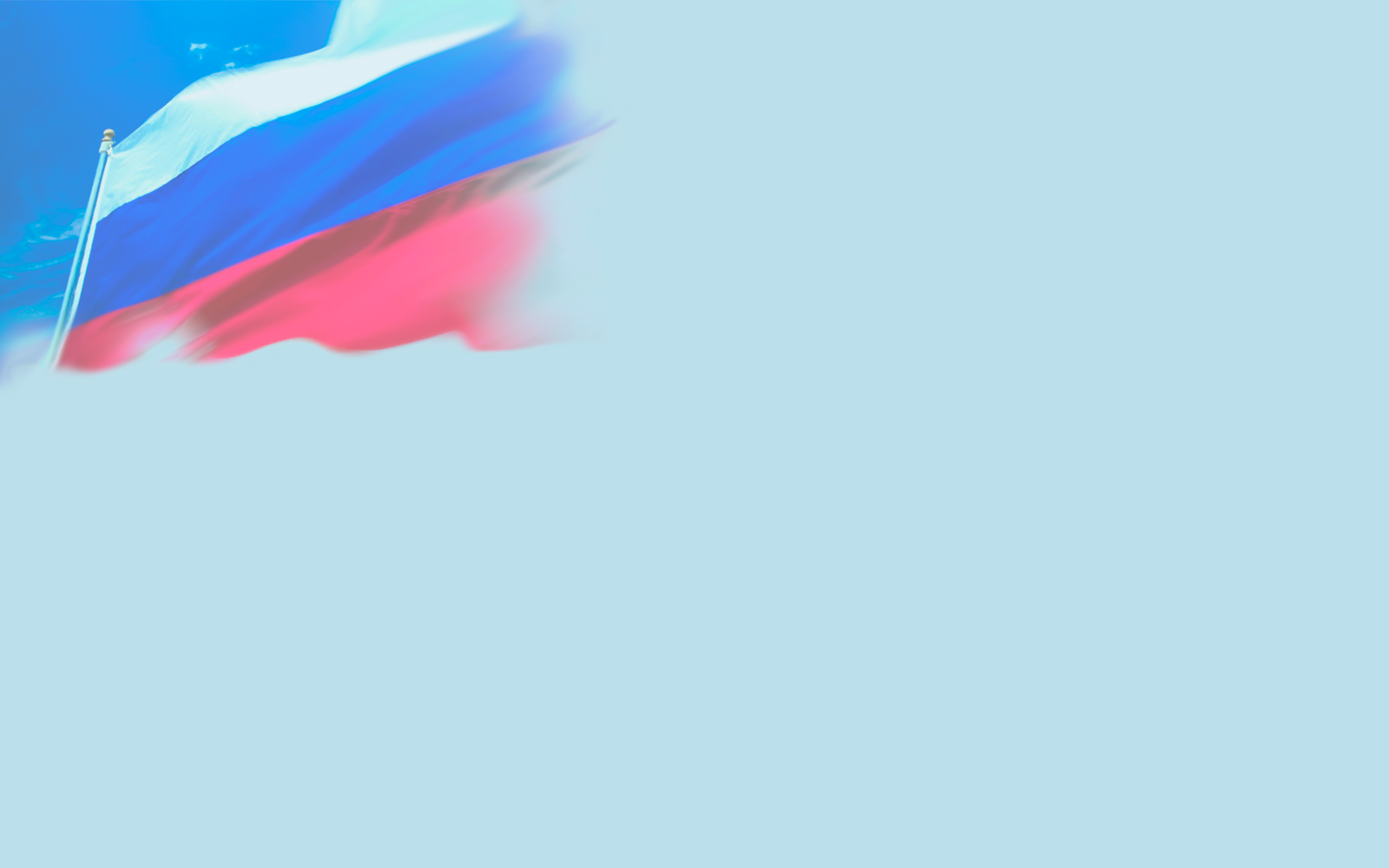 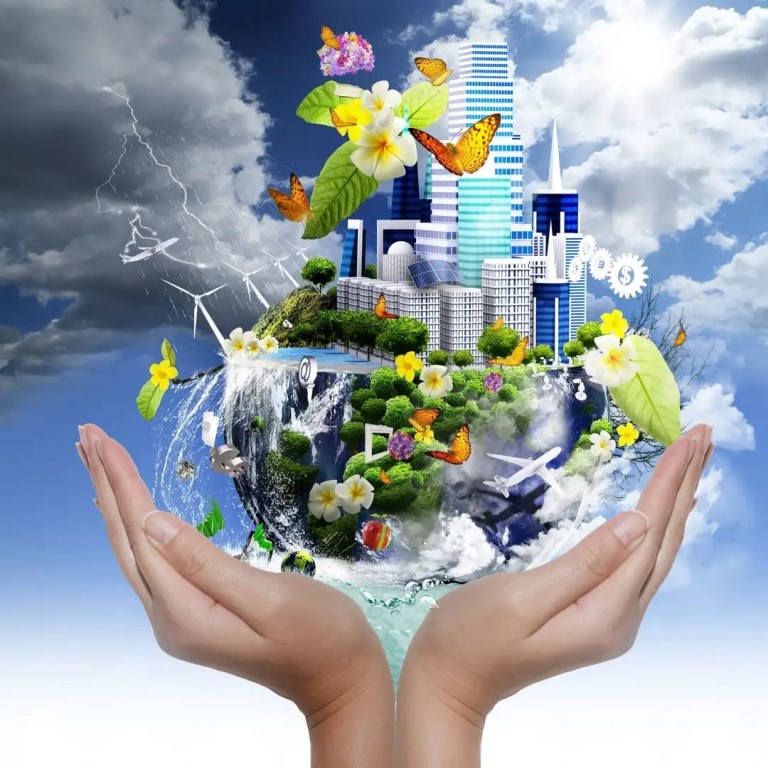 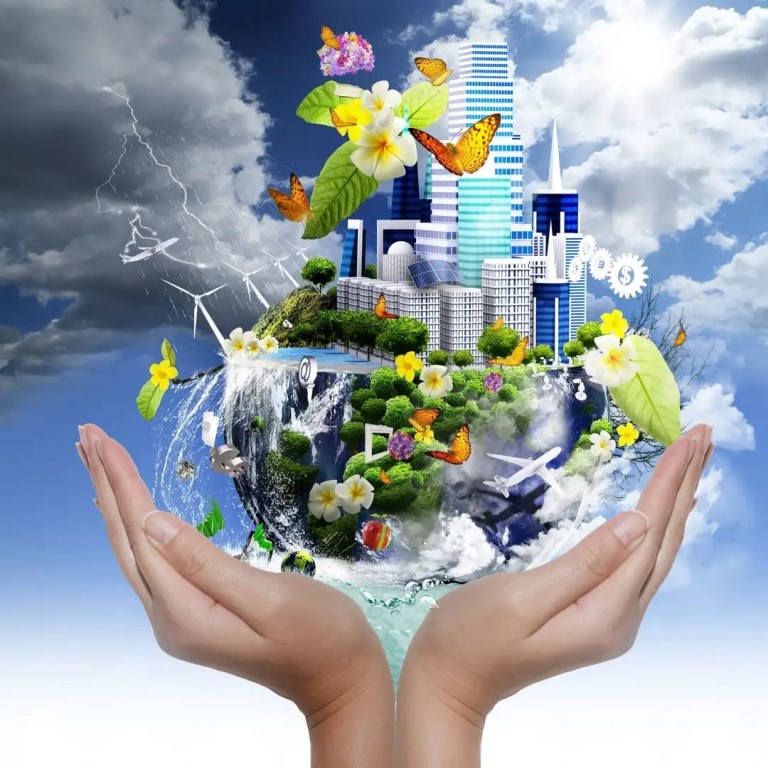 Люди шли на фронт невзирая ни на что, оставляя  дом и семью, шли защищать Родину. В послевоенное время удалось восстановить благополучие страны. Люди голодали, трудились из последних сил, создавая светлое общество.  Страна пережила еще не одно потрясение: распалась огромная любимая страна, создано новое демократическое государство, а проблемы, порождённые продажностью чиновников, сохранились. В нашей жизни в современном обществе часто приходится сталкиваться с различными проявлениями коррупции. За те или иные услуги должностные лица выигрывают тендер, прекращают уголовные дела, получают отсрочку от армии, поступают на престижную работу. Это стало обыденным. Люди привыкли к тому, что дают и берут взятки. Кажется, что ни один вопрос не может решиться положительно без взятки. Уменьшить объему коррупции – вполне достижимая задача. Необходимо как можно быстрее взять решение этой проблемы под особый контроль. На помощь должны прийти современные технологии. Прозрачность, открытость, мобильность, доступность помогут уменьшить уровень коррупции. Также я считаю, что государству необходимо обеспечить неотвратимость наказания. Чтобы каждый дающий и берущий взятку осознавал, что он преступает закон и обязательно понесёт наказание. Но не следует забывать, что борьба с коррупцией – это  задача не только государства, но и каждого человека в отдельности,  Мы должны знать, что страшна коррупция. Борьба с коррупцией должна быть повседневной. Это зависит от каждого. Для этого мы должны честно и добросовестно выполнять свою работу, свои должностные обязанности. Мы вместе победим коррупцию Наша страна, наш родной край прекрасен, и мы должны все свои силы, опыт посвятить тому, чтобы страна процветала. Свое сочинение хочу завершить стихотворением выдающегося отечественного поэта и прозаика, Героя Советского Союза Эдуарда Асадова:Я знаю твердо: правдой зажжена,Еще предстанет всем моя страна
И гордой, и великой, и могучей!